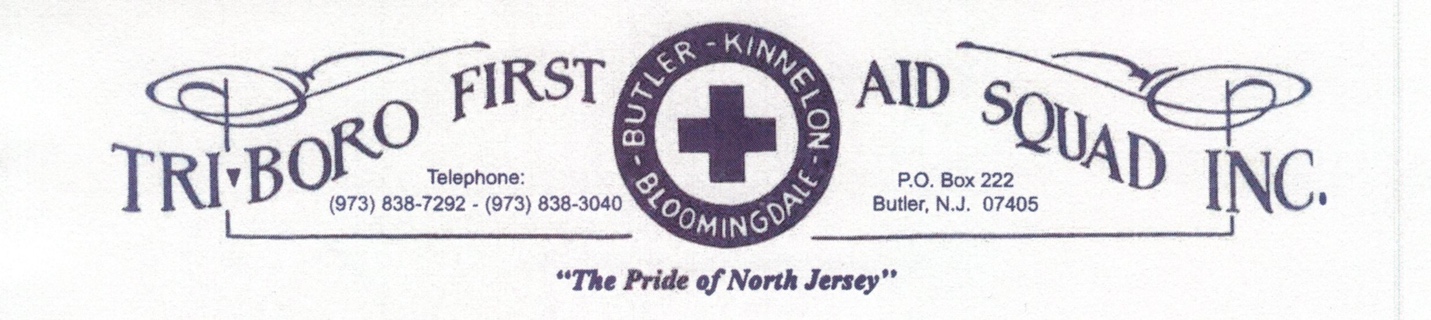 TBFAS Meeting MinutesDate: April 12, 2022Meeting was called to order at 19:33 by Gayle Dunlap, President with a salute to the flag followed by an inspirational moment by Anish Kuriachen. Roll call taken by Rania Amir. Motion to accept minutes by Hazel Whitty, seconded by Patti Tabler.Treasurer’s Report: Leslie GrafBeginning Balance:  125,105.82Deposits: 9,073.48Expenses: 17,235.34Balance April 1,2022: 116,943.90Fund Drive to Date: 73,530.68Gold Cross: Justin Hill: Meeting was help at Pompton/Riverdale, member directory was handed out; they are looking for VP one person running, Gold Cross magazine came back out one copy here, peds is the topic. New Covid rules may come around as permanent, gloves, masks etc.  Bill 3491 states that if there is an are RMA and you give Narcan, you should leave pamphlets and more Narcan. Masks are still recommended on all calls.  New bill for a $1000 tax credit in 2022 if served during covid, cot battery in lifters are having issues.  Working cot manually should be reviewed.Health & Welfare: Leslie Graf:  no reportSpecial Events: Patti Tabler:  next month we should have an idea for where dinner will be, moving date away from January.Loan Outs: Michael Johnston:  we have a lot of equipment and will re-donate the more worn out stuff to othersTeen Squad: Patti Tabler:  held some training; 2 teens are taking EMT nowBy Laws: Linda McKnight:  no reportPublicity: Buzz Warren:  no reportRefreshments: Amanda LoCicero:  Gayle Dunlap – nice job to Amanda & crew for tonight’s food.Uniforms: Alysha Futcher:  no reportRadios: John Futcher: tv room charger went into 39I & G:  Emily Thompson is off probationOxygen: George Chernetz:  no reportMembership: Gayle Dunlap:  someone from Kinnelon that wants to be a driver, BFD course taught and 2 members may become members but start out as drivers. One works and lives in town will take EMR course.Building & Grounds: Dean Marletta:  Upgraded handle on instruction closet, fixed equip board, fixed hallway bulletin board, we updated the maintenance contract with Glen from Evergreen Lawn Service, increased about $2.00. Estimates for flooring 5250, 5100, 4880, all basically the same, baseboard, shoe molding, etc. with installation and dumpster fees. Bathroom lights please use the motion, Dean may update the lights to make sure they are good. Thermostats are being set up high and then they put on hold, need to take off hold so it will not stay constantly on high. Set back to 65.Ways & Means: Patti Tabler:  going to have Medium come back, Sept 17, $45 each. Nothing else set yet. EMS week in May, run something like touch a truck or teddy bear clinic, May run a meet your first responder at the DQ. Insurance: Skip Mullin:  no reportHealth & Safety:  George Chernetz:  no reportAd Hoc Tablets:  Patti Tabler: Looking at a couple months before we get them and use them, all on board with image trend, larger iPad with case and keyboard. State customized is 9000/year. We use a free version and that works fine.Ad Hoc Rig:  Mary Hall:  committee meeting tonight after the Business meetingCaptain’s Report: John Futcher:  37 went out and replaced the rear brakes, park brake adjusted, passed inspection, now 36 is out having brakes checked, may need them and oil/filter; 38 had to get all 4 new brakes, oil/filter, and a new emergency brake cable is on order. When setting emergency brake, release before driving away, do not need to press all the way down.  36 & 38 will go out for inspection.  AED is down, took one out of 39 and put in 38.  Clean the rig out when you get done at the end of your shift, close all doors etc. tidy up and be ready to roll at next call. Make sure rig is full of gas even if an event crew.  37 key for gas pump is missing, 36 red light will be replaced when returned, 37 has new red light.  AED came with pads and 3 extra sets of pads – we are out of pads, ordered but on back order, so we are waiting for them to come in. Bill will look into getting sweep hand working on clock in back of rigs.We had a total of 136 calls, TBFAS dispatched for 93 covered 68 for 73%. MC took 43 calls.Lt’s Report: take our calls and cover our shifts, congrats to Emily Thompson, and Crystal Aprile is back to riding. Chief Instructor: Gayle Dunlap:  next week is crime scenes and the EMT, burn injury management in May, working with the county to get bus here. Start time may be 7 instead of 7:30, Melissa is ok with that.President’s Report: Gayle Dunlap:  Supposed to have Lt meeting but we had other issues come up, with the town and county so officers meeting was called so they could be involved in what the county had to say. Now the squad needs to know.  The county is now in Bartholdi Firehouse and the fire department is putting their old truck in building and county would have to leave their ambulance outside and they want 2 ambulances and not enough room at Bartholdi.  Lampmann said they can put their rig in a garage at 9 Ace Rd. and next thing Scott Ricker asked why we won’t let county come here and Lampman asked too, so Gayle called Jeff Paul and meeting was set to educate squad and let them hear about our squad. After meeting all had better understanding of each other. There is an email group that Chiro, Ricker, Finelli, Lampman & Paul & now Gayle is on it.  The county doesn’t want to take over, want to help in the daytime and get calls covered. Want to help us get members. Gayle read letter from John Paul to Butler members.  Bottom line is that we are not allowing the county to use our building, we are trying to have open communication with the county and send them our schedule so they know when we have a crew on.Correspondence: Annette Vanderhoff: read letter from Linda Graupe, thanking the squad with her donation; read letter from Wawa, Hoagies for Heroes with their donation. Will be sending thank you’s to Wawa and to Acu-Data for printing our trip sheets at no charge. Read leave of absence letter from Kristen Spina and medical leave letter from Diana Scandone’s doctor.  Absences: February Instructional: Alysha Hammaker, working; Jason Hammaker, working. March Business: Amanda LoCicero, vacation; March Instructional: Anish Kuriachen, daughter’s baptism. April Business: Skip Mullin, working.Presentation of Bills:  Leslie Graf:  motion to accept bills made by Mary Hall, seconded by Mike Johnston, motion carriedOld Business:  Justin Hill – gifted $10K what are we using it for? Linda McKnight - did they send us a check – yes & deposited, they stated we can use it at our discretion. Suggested we send them a letter of thanks explaining we used it for the deck & flooring of tv room, and include pictures.  Motion by Linda McKnight to apply the money to the two items, seconded by Annette Vanderhoff, motion carriedJustin Hill – looking for his past president gift. Gayle ordered something special.Dean Marletta – going to submit order to Lowes for the deck, they will reestimate for their cost, pvc railing, how big for the stairs. Dean will see what it would entail if we did a ramp.  Motion by Hazel Whitty to accept lowest bid Buena Vista, $4880, seconded by Linda McKnight, motion carried.Motion to accept SOP handed out at last business meeting, made by Dean Marlette and seconded by Bill Dunlap, motion carried. A copy is uploaded on the website with these minutes.Helen Wyckoff – going over bylaws, life members, non-riding, section 10 C, page 9 no longer have rights & privileges: They are 2 different categories. Table for by-laws committee.John Futcher would like an invite to our dinner sent to Central Auto Body for the gratis work they did on our rigs.Gayle Dunlap: We need to elect new Night Lt. to replace Justin Hill who resigned his position. Nominations from the floor: Matt Marletta by Patti Tabler and seconded by Amanda LoCicero; Brian Tepe nominated by Bill Dunlap, seconded by Steve Widmer; Mike Johnston nominated by Bill Dunlap, seconded by Mary Hall.  Ballots were collected and congratulations to Matt Marletta who will be the Night Lt.New Business:  Patti Table: running a new weight loss challenge, starting next week’s training, arrive to weigh in at 7:00 pm - $25 each to enter and runs for 3 months.Mary Hall: because we switched for our cards, we require 2 packages for instructors BLS & EMR. Motion made by Mary Hall to spend no more than $250 to purchase the instruction material needed, seconded by Steve Widmer, motion carried.Gayle Dunlap: We have updated the BFD members BP & pulses, pin number from now on – those will be put into the fire kits, Jason Hammaker is supposed to get Bloomingdale’s and someone is needed for Kinnelon. Patti Tabler, Hazel Whitty & Matt Marletta volunteered to get the Kinnelon Fire members information.Justin Hill: made a motion for spending no more than $100 for mid-year convention for 2 people to go, seconded by Matt Marletta, motion carried.Rania Amer was asked by Gayle Dunlap if the paperwork was in for mid-year report, Rania Amer stated she will work on this Thursday.Dave Pandoscak: stated when we had shooting, the rubber mat from the stretcher has been left in the corner collecting dust, can we throw it out. Yes, throw out.Dave Pandoscak: wants to take prehospital life support, $150, wanted to know if squad would cover the cost? No, squad will not cover that, only training necessary for the squad operations.Anish Kuriachen is helping Gayle Dunlap set up email addresses for 5 positions, ex: President@Triborofirstaid.comBuzz Warren – collecting for the Bloomingdale Golf outing, Patti Tabler is collecting for Buzz.Leslie Graf: little league parade – last Sat in April, will be put on the chalk board. Linda McKnight – Firehouse subs – we qualify for the grant, criteria has a lot of exclusions, one thing is training. $15K - $35K is the range they are looking to grant.  Linda will submit written grant application by May 7th.  Dave Pandoscak suggested we submit for monitors like medics use for vitals, a lot of squads are using them now. Zoe medical.  John Futcher suggested we submit for pagers if we are losing low band.   Steve Widmer – portable and digital radios, analog is going away, ones in trucks need to be replaced.Motion to dismiss by Steve Widmer, seconded by Dave Pandoscak, motion carried at 21:27Respectfully submitted,Annette Vanderhoff, EMR, Squad Secretary